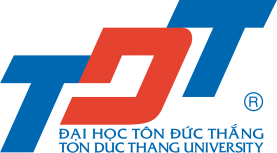 APPLICATION FORMApplicants’ Personal DataFull Name:			Gender:      □ Male                  □ FemaleDate of Birth (dd/mm/yyyy):		Place of birth	Nationality: 		Passport No.:			 Expiry Date:		Place of Issue:			Mailing Address:		Email Address:		Phone number:		    If you have a disability or illness, allergies, please indicate:Emergency Contact   Name 	Relationship		Email	Phone	Background: (for full time students and students in Vietnamese Language)Certificate of Vietnamese language proficiency: □ No                                                       □ Yes                            Level: . . . .  . . . . . . . . . .Types of qualifications awarded:   □ High school    □ College   		                                □ Bachelor        □ Master        □ DoctorNames of high school attended:		Name of university attended: 		Training programType program: □ Academic exchange      □ Language             □ Internship                         □ Erasmus+ exchange      □ Summer camp     Proposed field of study/research:		Intended Enrollment: 		